Birimi                       :Genel İdari HizmetlerGörev   Adı              : Faturalama MemuruAmiri                        : Sorumlu İdari Mali Hizmetler Müdürü Üst Amiri                 : Sorumlu İdari Mali Hizmetler MüdürüGörev devri             : İdari ve Mali Hizmetler Müdürü tarafından görevlendirilmiş ilgili personelGÖREV AMACI:Aşağıda tanımlanan sorumluluğunda bulunan görevleri eksiksiz yerine getirerek, Prof.Dr.Aziz Sancar İlçe Devlet Hastanesinin faturalama hizmetlerini yürütmek.TEMEL İŞ,YETKİ VE SORUMLULUKLARFaturalama birimine gelen tahakkuklarının TC Maliye Bakanlığı’nın en son yürürlüğe giren  SUT  Talimatına ve konu  ile ilgili kurumlarla yapılan protokollere uygun olarak kontrollerin yapılması.Kontrolleri yapılan tahakkukların internet üzerinde medula sistemine gönderilmesi ve medula sisteminden, gönderilen tahakkuklarla ilgili onay geldikten sonra fatura kesilmesi VE KESİLEN FATURALARIN AY SONUNDA MUHASEBEYE VERİLMESİ.Kesilen faturaların tasnifinin yapılarak gerçek ve tüzel kişilere iletilmesi.İşlemleri tamamlanan yatan hasta dosyası eklerinin arşiv bölümüne teslim edilmesi.Görevini Kalite Yönetim Sistemi politikası, hedefleri ve prosedürlerine uygun olarak yürütür.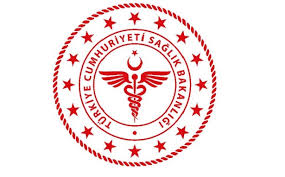 SAVUR PROF. DR. AZİZ SANCAR İLÇE DEVLET HASTANESİFATURALAMA MEMURU GÖREV TANIMISAVUR PROF. DR. AZİZ SANCAR İLÇE DEVLET HASTANESİFATURALAMA MEMURU GÖREV TANIMISAVUR PROF. DR. AZİZ SANCAR İLÇE DEVLET HASTANESİFATURALAMA MEMURU GÖREV TANIMISAVUR PROF. DR. AZİZ SANCAR İLÇE DEVLET HASTANESİFATURALAMA MEMURU GÖREV TANIMISAVUR PROF. DR. AZİZ SANCAR İLÇE DEVLET HASTANESİFATURALAMA MEMURU GÖREV TANIMISAVUR PROF. DR. AZİZ SANCAR İLÇE DEVLET HASTANESİFATURALAMA MEMURU GÖREV TANIMISAVUR PROF. DR. AZİZ SANCAR İLÇE DEVLET HASTANESİFATURALAMA MEMURU GÖREV TANIMISAVUR PROF. DR. AZİZ SANCAR İLÇE DEVLET HASTANESİFATURALAMA MEMURU GÖREV TANIMI KODUKU.YD.21YAYIN TARİHİ01.01.2018REVİZYON TARİHİ 18.01.2022REVİZYON NO01SAYFA SAYISI 01HAZIRLAYANKONTROL EDENONAYLAYANKalite Yönetim Direktörüİdari ve Mali İşler Müdür V.BaşhekimTürkan GELENVeysel ŞAŞMAZOğuz ÇELİK